```````````````````````````````````````````````````````````````````````````````````````````````````````````````````````````````````````````````````````````````````````````````````````````````````````````````````````````````````````````````````````````````````````````````````````````````````````````````````````````````````````````````````````````````````````````````````````````````````````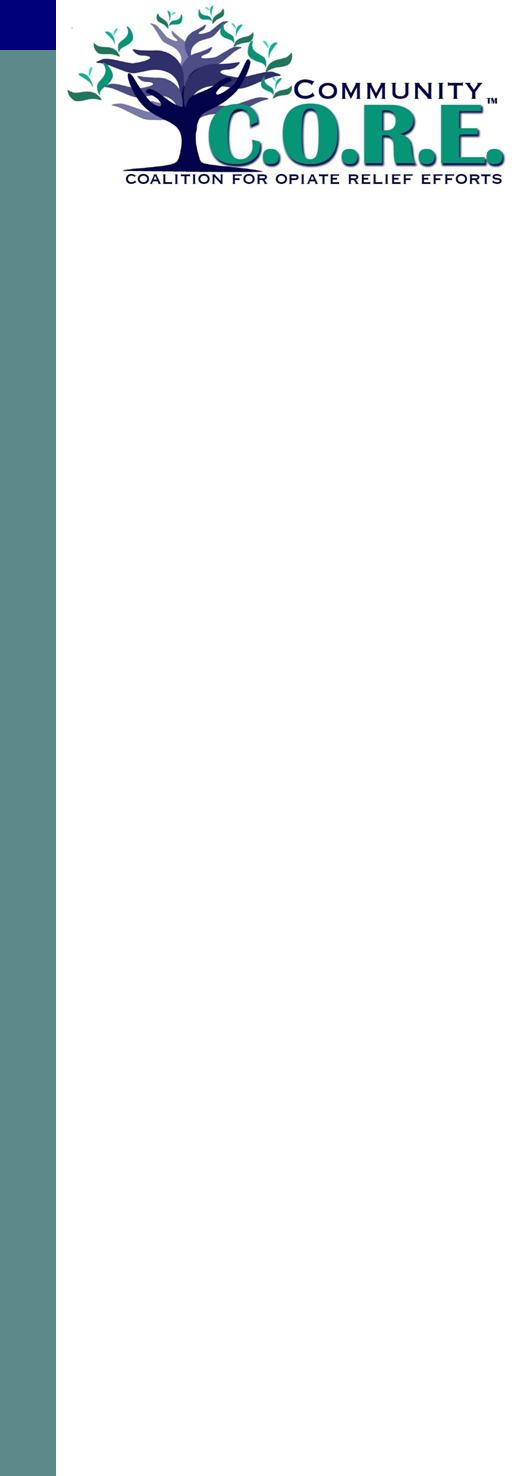 PREVENTION/EDUCATION    Meeting minutesJanuary 17, 2018Attendance: Stacey Logwood and Tammy Nicholl/MHDAS Board, Deb Metzger/Indian Lake Schools, Cathy Summers/volunteer, Kay Schroer/volunteer, Corrine Reigler/Health District, and Tina Caporaso1.	Introductions/welcome by Stacey Logwood at 3:30pm2.           Approval of November meeting minutes - no action taken due to attendance. 3.	United Way Grant update: Tammy reported that the United Way grant was awarded for $11,786 and the largest ask came from the prevention team (approx. $8000) to expand Botvin LifeSkills into Riverside and Ben Logan schools, materials have been purchased.4. 	Take Back Day – April 28, 2018 from 12 noon -2pm.5.	Search Institute Survey results (2017 Logan County full report) reviewed and explained.6.  	Youth Sub-committee update – Ideas for staffing this adult facilitator role was discussed. Meeting date for youth will be 2/25/18; Logwood to meet with Jim Sexstone re: facilitation and CCI regarding facilitation @ $25/hr x 8  hrs/month x 6 months.Meeting adjourned at 5pm 			Next meeting: 2/21/18